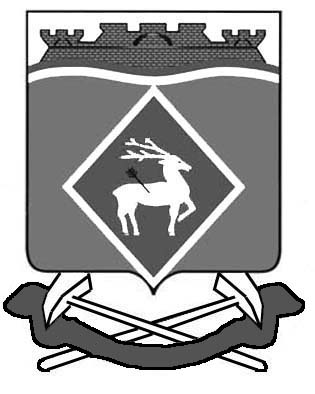 РОССИЙСКАЯ ФЕДЕРАЦИЯРОСТОВСКАЯ ОБЛАСТЬМУНИЦИПАЛЬНОЕ ОБРАЗОВАНИЕ «СИНЕГОРСКОЕ СЕЛЬСКОЕ ПОСЕЛЕНИЕ»АДМИНИСТРАЦИЯ СИНЕГОРСКОГО СЕЛЬСКОГО ПОСЕЛЕНИЯПОСТАНОВЛЕНИЕот 25.07.2023	   № 140   п. СинегорскийОб утверждении отчета об исполненииплана  реализации муниципальной программы Синегорского сельского поселения «Защита населения и территории от чрезвычайных ситуаций, обеспечение пожарной безопасности и безопасности людей на водных объектах» за 1 полугодие 2023 годаВ соответствии с постановлением Администрации Синегорского сельского поселения от 15.03.2018 № 53 «Об утверждении Порядка разработки, реализации и оценки эффективности муниципальных программ Синегорского сельского поселения», постановлением Администрации Синегорского сельского поселения от 19.10.2018 № 140 «Об утверждении Методических рекомендаций по разработке и реализации муниципальных программ Синегорского сельского поселения», Администрация Синегорского сельского поселения постановляет:1. Утвердить:1.1. Отчет об исполнении муниципальной программы Синегорского сельского поселения «Защита населения и территории от чрезвычайных ситуаций, обеспечение пожарной безопасности и безопасности людей на водных объектах»  за  1 полугодие 2023 года согласно приложению к настоящему постановлению.2. Настоящее постановление вступает в силу с момента его официального опубликования.3. Контроль над исполнением настоящего постановления оставляю за собой.Глава АдминистрацииСинегорского сельского поселения                                                          А.В. ГвозденкоВерно:Заведующий сектором по общим и земельно-правовым вопросам                                                                    С.П. БесединаПриложениек постановлению       Администрации Синегорского поселения  от    25.07.2023 № 140Отчет об исполнении плана реализациимуниципальной программы Синегорского сельского поселения  «Защита населения и территории от чрезвычайных ситуаций, обеспечение пожарной безопасности и безопасности людей на водных объектах» за 1 полугодие 2023 года      Зав. сектором по общим и земельно-правовым вопросам                                                С.П. Беседина№ п/пНаименование подпрограммы,основного мероприятия,мероприятия ведомственной целевой программы, контрольного события программыОтветственный 
 исполнитель  
  (ФИО)Ожидаемый результат  (краткое описание)Ожидаемый результат  (краткое описание)Фактическая дата начала   
реализации 
мероприятияФактическая дата начала   
реализации 
мероприятияФактическая дата начала   
реализации 
мероприятияФактическая дата окончания
реализации  
мероприятия, 
наступления  
контрольного 
событияФактическая дата окончания
реализации  
мероприятия, 
наступления  
контрольного 
событияРасходы местного бюджета на реализацию муниципальной      
программы, тыс. руб.Расходы местного бюджета на реализацию муниципальной      
программы, тыс. руб.Расходы местного бюджета на реализацию муниципальной      
программы, тыс. руб.Расходы местного бюджета на реализацию муниципальной      
программы, тыс. руб.№ п/пНаименование подпрограммы,основного мероприятия,мероприятия ведомственной целевой программы, контрольного события программыОтветственный 
 исполнитель  
  (ФИО)Ожидаемый результат  (краткое описание)Ожидаемый результат  (краткое описание)Фактическая дата начала   
реализации 
мероприятияФактическая дата начала   
реализации 
мероприятияФактическая дата начала   
реализации 
мероприятияФактическая дата окончания
реализации  
мероприятия, 
наступления  
контрольного 
событияФактическая дата окончания
реализации  
мероприятия, 
наступления  
контрольного 
событияпредусмотреномуниципальной программойфакт  на 01.07.2023факт  на 01.07.2023факт  на 01.07.202312344555667888Подпрограмма 1«Пожарная безопасность»Подпрограмма 1«Пожарная безопасность»Подпрограмма 1«Пожарная безопасность»Подпрограмма 1«Пожарная безопасность»Подпрограмма 1«Пожарная безопасность»Подпрограмма 1«Пожарная безопасность»Подпрограмма 1«Пожарная безопасность»Подпрограмма 1«Пожарная безопасность»Подпрограмма 1«Пожарная безопасность»Подпрограмма 1«Пожарная безопасность»Подпрограмма 1«Пожарная безопасность»Подпрограмма 1«Пожарная безопасность»Подпрограмма 1«Пожарная безопасность»Подпрограмма 1«Пожарная безопасность»«Пожарная безопасность»«Пожарная безопасность»1.1.Мероприятие: Мероприятия по обеспечению первичных мер пожарной безопасности в границах населенияВедущий специалист сектора муниципального хозяйства Туриянская С.А.Ведущий специалист сектора муниципального хозяйства Туриянская С.А.Улучшение оперативных возможностей противопожарных подразделений при тушении пожаров и спасании людей на пожарах01.01.2023г.01.01.2023г.31.12.2023г.31.12.2023г.31.12.2023г.12,012,010,710,71.1.1.Опашка территории населенных пунктов поселения01.01.2023г.01.01.2023г.01.01.2023г.31.12.2023г.31.12.2023г.---1.1.2.Капитальный ремонт пожарных водоемов01.01.2023г.01.01.2023г.01.01.2023г.31.12.2023г.31.12.2023г.---1.1.3.Приобретение ранцевых огнетушителей01.01.2023г.01.01.2023г.01.01.2023г.31.12.2023г.31.12.2023г.10,710,710,71.1.4.Приобретение емкостей для воды01.01.2023г.01.01.2023г.01.01.2023г.31.12.2023г.31.12.2023г.---1.1.5.Приобретение воздуходувки-опрыскивателя «Ангара»01.01.2023г.01.01.2023г.01.01.2023г.31.12.2023г.31.12.2023г.---1.1.6.Приобретение хлопуш01.01.2023г.01.01.2023г.01.01.2023г.31.12.2023г.31.12.2023г.---1.1.7.Приобретение пожарных щитов01.01.2023г.01.01.2023г.01.01.2023г.31.12.2023г.31.12.2023г.---1.1.8.страхование добровольных пожарных01.01.2023г.01.01.2023г.01.01.2023г.31.12.2023г.31.12.2023г.1,3--1.1.9.Приобретение емкостей для песка01.01.2023г.01.01.2023г.01.01.2023г.31.12.2023г.31.12.2023г.---1.1.10.Приобретение ремкомплектов для ранцевых огнетушителей01.01.2023г.01.01.2023г.01.01.2023г.31.12.2023г.31.12.2023г.---1.1.11.Приобретение опрыскивателей для ландшафтных пожаров01.01.2023г.01.01.2023г.01.01.2023г.31.12.2023г.31.12.2023г.---Подпрограмма 2 «Защита населения от чрезвычайных ситуаций»Подпрограмма 2 «Защита населения от чрезвычайных ситуаций»Подпрограмма 2 «Защита населения от чрезвычайных ситуаций»Подпрограмма 2 «Защита населения от чрезвычайных ситуаций»Подпрограмма 2 «Защита населения от чрезвычайных ситуаций»Подпрограмма 2 «Защита населения от чрезвычайных ситуаций»Подпрограмма 2 «Защита населения от чрезвычайных ситуаций»Подпрограмма 2 «Защита населения от чрезвычайных ситуаций»Подпрограмма 2 «Защита населения от чрезвычайных ситуаций»Подпрограмма 2 «Защита населения от чрезвычайных ситуаций»Подпрограмма 2 «Защита населения от чрезвычайных ситуаций»Подпрограмма 2 «Защита населения от чрезвычайных ситуаций»Подпрограмма 2 «Защита населения от чрезвычайных ситуаций»Подпрограмма 2 «Защита населения от чрезвычайных ситуаций»2.1.Мероприятие:Обеспечение первичных мер при защите населения при чрезвычайных ситуациях в мирное и военное время;Ведущий специалист сектора муниципального хозяйства Туриянская С.А.Ведущий специалист сектора муниципального хозяйства Туриянская С.А.Осуществление функции по обеспечению предупреждения и ликвидации последствий чрезвычайных01.01.2023г.01.01.2023г.01.01.2023г.31.12.2023г.31.12.2023г.55,046,946,92.1.1.Акарицидная обработка территории поселения01.01.2023г.01.01.2023г.01.01.2023г.31.12.2023г.31.12.2023г.55,046,946,92.2. Мероприятие:Обучение населения действиям при чрезвычайных ситуациях в мирное и военное время и страхование добровольной пожарной охраны;Ведущий специалист сектора муниципального хозяйства Туриянская С.А.Ведущий специалист сектора муниципального хозяйства Туриянская С.А.улучшить процесс обучения населения к действиям при возникновении чрезвычайных ситуаций;01.01.2023г.01.01.2023г.01.01.2023г.31.12.2023г.31.12.2023г.---3.Подпрограмма 3 «Обеспечение безопасности на водных объектах»3.Подпрограмма 3 «Обеспечение безопасности на водных объектах»3.Подпрограмма 3 «Обеспечение безопасности на водных объектах»3.Подпрограмма 3 «Обеспечение безопасности на водных объектах»3.Подпрограмма 3 «Обеспечение безопасности на водных объектах»3.Подпрограмма 3 «Обеспечение безопасности на водных объектах»3.Подпрограмма 3 «Обеспечение безопасности на водных объектах»3.Подпрограмма 3 «Обеспечение безопасности на водных объектах»3.Подпрограмма 3 «Обеспечение безопасности на водных объектах»3.Подпрограмма 3 «Обеспечение безопасности на водных объектах»3.Подпрограмма 3 «Обеспечение безопасности на водных объектах»3.Подпрограмма 3 «Обеспечение безопасности на водных объектах»3.Подпрограмма 3 «Обеспечение безопасности на водных объектах»3.Подпрограмма 3 «Обеспечение безопасности на водных объектах»3.1.Мероприятие:Обеспечение безопасности на водных объектахВедущий специалист сектора муниципального хозяйства Туриянская С.А.Ведущий специалист сектора муниципального хозяйства Туриянская С.А.обеспечение и поддержание высокой готовности сил и средств Администрации  Синегорского сельского       поселения01.01.2023г.31.12.2023г.31.12.2023г.31.12.2023г.-----3.1.1.Обследование и очистка дна акватории пляжей и других мест отдыха населения на водоемахВедущий специалист сектора муниципального хозяйства Туриянская С.А.Ведущий специалист сектора муниципального хозяйства Туриянская С.А.снижение уровня защиты населения и территории Синегорского сельского       поселения  от происшествий на водных объектах01.01.2023г.31.12.2023г.31.12.2023г.31.12.2023г.-----Итого по муниципальной программе              Итого по муниципальной программе              Итого по муниципальной программе              Итого по муниципальной программе              Итого по муниципальной программе              Итого по муниципальной программе              Итого по муниципальной программе              Итого по муниципальной программе              Итого по муниципальной программе              67,067,067,057,657,6